Dear [Parent name][Child's first name]’s annual flu vaccination is now dueFrom this year a flu vaccination is available for free to all Queensland children from six months to less than five years of age. The flu vaccination is safe and generally recommended for young children. This is because children under five years old have some of the highest rates of influenza and associated complications.  Flu can be a severe illness and sometimes cause serious complications like pneumonia, bronchitis, sinus and ear infections in children younger than five years and in children of any age with certain health problems. Vaccinating your child will not only help protect them, but also you, your family and friends by preventing the spread of flu.Please phone [insert number] to book an appointment for [insert child’s first name]’s flu vaccination.Attached is some information about the flu vaccination. You can also discuss your questions during an appointment at the practice, or visit www.health.qld.gov.au for more information.We look forward to seeing you soon.Yours sincerely,[GP/Practice Nurse/Practice Manager name] [Position/title] -------------------------------------------------------------------------------------------------------------Please record the date and time of your child’s vaccination appointment here and place it in an obvious place in your home. 	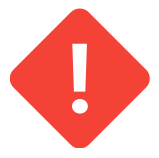                Flu vaccination appointment:on _____/_____/ 2018 at _____am/pm
where:_______________________________  TEMPLATE LETTER FOR PARENTS OF CHILDREN AGED 6 MONTHS TO LESS THAN 5 YEARS TEMPLATE LETTER FOR PARENTS OF CHILDREN AGED 6 MONTHS TO LESS THAN 5 YEARS [Date]